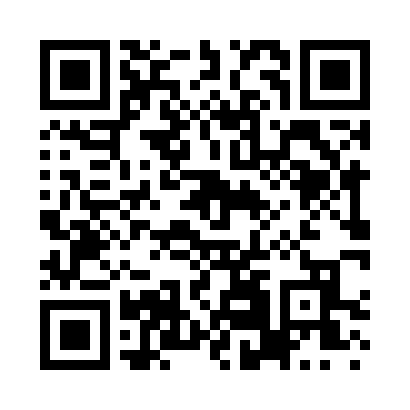 Prayer times for Brass Castle, New Jersey, USAMon 1 Jul 2024 - Wed 31 Jul 2024High Latitude Method: Angle Based RulePrayer Calculation Method: Islamic Society of North AmericaAsar Calculation Method: ShafiPrayer times provided by https://www.salahtimes.comDateDayFajrSunriseDhuhrAsrMaghribIsha1Mon3:545:331:045:048:3510:142Tue3:545:331:045:048:3510:143Wed3:555:341:045:048:3510:134Thu3:565:341:055:048:3510:135Fri3:575:351:055:058:3410:126Sat3:585:361:055:058:3410:127Sun3:595:361:055:058:3410:118Mon3:595:371:055:058:3310:119Tue4:005:381:055:058:3310:1010Wed4:015:381:065:058:3210:0911Thu4:025:391:065:058:3210:0812Fri4:035:401:065:058:3210:0813Sat4:055:411:065:058:3110:0714Sun4:065:411:065:058:3010:0615Mon4:075:421:065:058:3010:0516Tue4:085:431:065:058:2910:0417Wed4:095:441:065:048:2910:0318Thu4:105:451:065:048:2810:0219Fri4:115:451:065:048:2710:0120Sat4:135:461:065:048:2610:0021Sun4:145:471:075:048:269:5822Mon4:155:481:075:048:259:5723Tue4:165:491:075:048:249:5624Wed4:185:501:075:038:239:5525Thu4:195:511:075:038:229:5326Fri4:205:521:075:038:219:5227Sat4:225:521:075:038:209:5128Sun4:235:531:075:028:199:4929Mon4:245:541:075:028:189:4830Tue4:265:551:065:028:179:4731Wed4:275:561:065:018:169:45